ГАННІВСЬКА ЗАГАЛЬНООСВІТНЯ ШКОЛА І-ІІІ СТУПЕНІВПЕТРІВСЬКОЇ СЕЛИЩНОЇ РАДИ ОЛЕКСАНДРІЙСЬКОГО РАЙОНУКІРОВОГРАДСЬКОЇ ОБЛАСТІНАКАЗ26 січня 2021 року                                                                                                          № 6с. ГаннівкаПро проведення Тижня Безпечного інтернетув Ганнівській загальноосвітній школіІ-ІІІступенівВідповідно до листа Комунального закладу «Кіровоградський обласний інститут післядипломної освіти імені Василя Сухомлинського» щодо Міжнародного Дня безпечного Інтернету від 01.02.2021 року № 52/17-10, згідно з річним планом роботи школи на 2020- 2021 навчальний рік НАКАЗУЮ:Провести в школі з 08 лютого по 12 лютого 2021 року Тиждень Безпечного інтернету.Затвердити план проведення Тижня Безпечного інтернету (додаток).Класним керівникам: КРАМАРЕНКО В.В., ВИСТОРОПСЬКІЙ Н.С., СОЛОМКІ Т.В., ЛЯХОВИЧ Л.В., МАРЧЕНКО А.В., ГАЛІБІ О.А., ПИЛИПЕНКО О.В., ГРИШАЄВІЙ Л.В., КОВАЛЕНКОВІЙ С.М., педагогу-організатору ЩУРИК Д.О., соціальному-педагогу КОЛЕСНИК А.О.:організувати та провести Тиждень Безпечного інтернету згідно з планом;звіт про проведення тижня здати заступнику директора з навчально-виховної роботи РОБОТІ Н.А.  до 17.02.2021  року на електронних носіях.Контроль за виконанням наказу покласти на заступника директора з навчально-виховної роботи РОБОТУ Н.А. Директор школи                                                                         О.КанівецьЗ наказом ознайомлена:                                                      Н.Робота                                                                                                                      В.Крамаренко                                                                          Н.Висторопська                                                                Т.Соломка                                                                 Л.Ляхович                                                                                              А.Марченко                                                                                              О.Галіба                                                                                              О.Пилипенко                                                                                              Л.Гришаєва                                                                                              С.Коваленкова                                                            Д.Щурик                                                                                                                   А.Колесник                                                                                                                              Додаток до наказу                                                                                           № ____ від______ року                              «Затверджую»                                                                    Директор школи             О.Канівець                                __________ рокуПлан проведення тижня Безпечного Інтернету№Назва заходуТерміниКлас Відповідальні1Проходження курсу "Вступ до кібербезпеки"08.02.21.9-10Галіба О. А.2Онлайн-вікторина "Безпека в Інтернеті"08.02.21.5-10Щурик Д. О.3Онлайн-вікторина "Я і Інтернет"08.02.21.1-4Крамаренко В.В.4Виставка малюнків "Я - за безпечний Інтернет"09.02.21.2-5, ГПДКласні керівники, Пилипенко В. І.Рябченко А. М.5Казки про Інтернет09.02.21.1-4, ГПДГришаєва Л.В.6Тренінг "Безпека і соціальні мережі"09.02.21.8-10Щурик Д. О.7Заняття "Я вмію користуватись Інтернетом безпечно"09.02.21.5-7Колесник А. О.8Тестування "Виявлення Інтернет залежності"10.02.21.5-10Колесник А. О.9Виготовлення інформаційних буклетів "10 золотих правил безпечного Інтернету для дітей"10.02.21.-ШПД10Виховна година "Безпека дітей в Інтернеті"10.02.21.1-10Класні керівники11Анкетування "Я та Інтернет"11.02.21.2-4Колесник А.О.12Створення презентацій "Інтернет залежність: боремося чи піддаємося?"11.02.21.5-10Класні керівники13Тренінгове заняття "Користуйся Інтернетом правильно"11.02.21.1-4Соломка Т. В.14Міні-конференція "Ми-розумні користувачі Інтернету"12.02.21.7-10Класні керівнки15Флешмоб "Ми за безпечний Інтернет"12.02.21.1-10ШПД16Інтерв'ю "Інтернет: за чи проти"12.02.21.Всі учасники навчального процесуШПД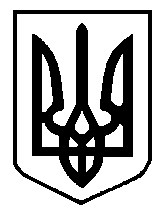 